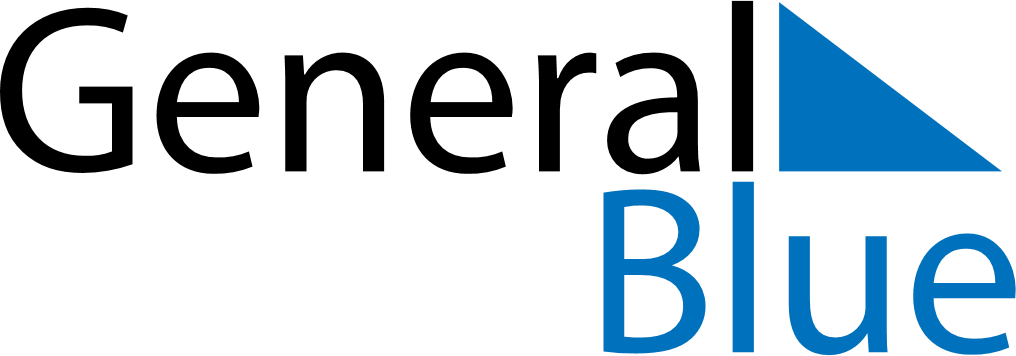 August 2021August 2021August 2021LatviaLatviaMONTUEWEDTHUFRISATSUN12345678910111213141516171819202122232425262728293031